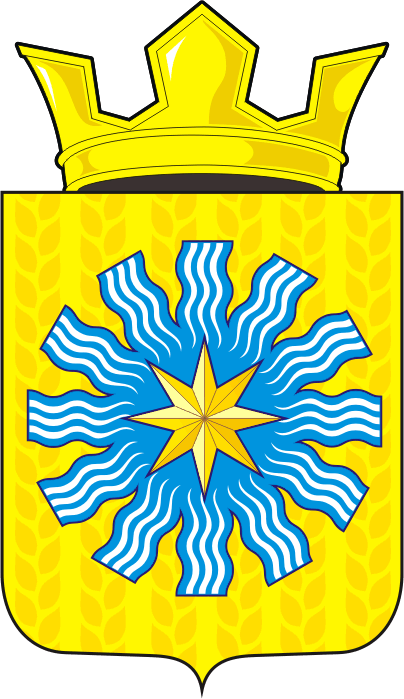 СОВЕТ ДЕПУТАТОВМУНИЦИПАЛЬНОГО ОБРАЗОВАНИЯАЛЕКСАНДРОВСКИЙ СЕЛЬСОВЕТСАРАКТАШСКОГО РАЙОНАОРЕНБУРГСКОЙ ОБЛАСТИТРЕТИЙ СОЗЫВР Е Ш Е Н И Есорок девятого заседания Совета депутатовАлександровского сельсовета третьего созыва24.12.2019                            с. Вторая Александровка                              № 169О бюджете Александровского сельсовета на 2020 год и на плановый период 2021 и 2022 годов	Рассмотрев основные параметры местного бюджета на 2020 год и на плановый период 2021 и 2022 годовСовет депутатов Александровского сельсоветаРЕШИЛ:         1. Утвердить основные характеристики местного бюджета на 2020 год:1) общий объем доходов местного бюджета – 3 474 180,00рублей;2) общий объем расходов местного бюджета – 3 474 180,00рублей; 3) дефицит местного бюджета  на 2020 год – 0,00 рублей;4) верхний предел муниципального внутреннего долга сельсовета на 1 января 2020 года - 0,00 руб. в том числе по муниципальным гарантиям на 1 января 2020 года - 0,00 рублей 2. Утвердить основные характеристики местного бюджета на 2021 и 2022 годы:1) Общий объем доходов местного бюджета на 2021 год 3 389 630 рублей и 2022 год – 3 428 150 рублей.2) Общий объем расходов местного бюджета  на 2021 год –3 389 630рублей и на 2022 год – 3 428 150 рублей; 3) дефицит местного бюджета  на 2021 год – 0,00 рублей и на 2022 год – 0.00 рублей;4) верхний предел муниципального внутреннего долга сельсовета на 1 января 2021 года - 0,00 рублей и на 1 января 2022 года – 0.00 рублей,              в том числе по муниципальным гарантиям на 1 января 2021 года - 0,00 рублей и на 1 января 2022 года – 0,00 рублей.     3. Утвердить источники внутреннего финансирования дефицита местного бюджета  на 2020 год и на плановый период 2021 и 2022 годов согласно приложению 1 к настоящему решению.     4. Утвердить перечень главных распорядителей средств местного бюджета согласно приложению 2.    5.  Утвердить перечень главных администраторов (администраторов) доходов  местного бюджета согласно приложению 3.    6. Утвердить перечень главных администраторов источников финансирования дефицита местного бюджета согласно приложению 4     7.  Учесть поступление доходов в местный бюджет на 2020, 2021, 2022 года, согласно приложению 5.    8. Утвердить распределение бюджетных ассигнований  местного бюджета  на 2020, 2021, 2022  года по разделам и подразделам расходов классификации расходов бюджетов, согласно приложению 6.          9. Утвердить распределение бюджетных ассигнований из местного бюджета  на 2020, 2021, 2022 года по разделам,  подразделам,  целевым статьям и видам расходов классификации расходов бюджетов, согласно приложению 7.    10. Утвердить ведомственную структуру расходов местного бюджета на 2020, 2021, 2022 года, согласно приложению 8.    11. Контроль за исполнением данного решения возложить на постоянную комиссию по бюджетной, налоговой и финансовой политике, собственности и экономическим вопросам, торговле и быту (Кабелькова Т.А.)    12.  Настоящее решение вступает в силу с 1 января 2020 года и подлежит размещению на официальном сайте администрации муниципального образования сельсовет Саракташского района Оренбургской области в сети Интернет в десятидневный срок.Председатель Совета Депутатов                                                                                                  Глава муниципального образования                                                 Е.Д. РябенкоРазослано: администрация сельсовета, прокурору района, райфо, постоянной комиссии